О мерах поддержки членов семейучастников специальной военной операции,предусматривающих бесплатноепосещение детьми  участников специальнойвоенной операции занятий(кружки, секции и иные подобные занятия) подополнительным общеобразовательным программамВ соответствии с Указом Главы Чувашской Республики от 10 октября 2022 года № 120 «О мерах поддержки членов семей участников специальной военной операции», администрация Порецкого муниципального округа Чувашской Республики п о с т а н о в л я е т:1. Образовательным организациям Порецкого муниципального округа Чувашской Республики, осуществляющим образовательную деятельность по дополнительным общеобразовательным программам,  предусмотреть предоставление  бесплатного посещения занятий (кружки, секции и иные подобные занятия) по дополнительным общеобразовательным программам детям: - лиц, проходящих военную службу в Вооруженных Силах Российской Федерации по контракту, направленных  из  Федерального  казенного  учреждения  «Военный  комиссариат  Чувашской Республики»  для  участия  в  специальной  военной  операции,  а  также  проходящих  военную  службу по  контракту  в  воинских  частях,  дислоцированных  на  территории  Чувашской  Республики, принимающих участие в специальной военной операции;- военнослужащих войск  национальной  гвардии  Российской  Федерации,  лиц,  проходящих службу  в  войсках  национальной  гвардии  Российской  Федерации  и  имеющих  специальное  звание полиции, принимающих участие в специальной военной операции;- лиц, направленных  из  Федерального  казенного  учреждения «Военный  комиссариат  Чувашской Республики»  для  заключения  контракта  о  добровольном  содействии  в  выполнении  задач, возложенных  на Вооруженные Силы  Российской  Федерации, принимающих  участие в специальной военной  операции;- лиц, призванных  на  военную  службу  по  мобилизации  в  Вооруженные  Силы  Российской Федерации  в  соответствии  с  Указом  Президента  Российской  Федерации  от  21  сентября  2022 г. № 647 «Об объявлении частичной мобилизации в Российской Федерации.» .2. Утвердить Порядок обращения членов семей участников специальной военной операции, предусматривающих бесплатное посещение детьми  участников специальной военной операции занятий (кружки, секции и иные подобные занятия) по дополнительным общеобразовательным программам, согласно приложению  к настоящему постановлению.3. Признать утратившим силу:постановление администрации Порецкого района Чувашской Республики от 14 ноября 2022 г.  № 281 «О мерах поддержки членов семей лиц, призванных на военную службу по мобилизации, предусматривающих бесплатное посещение детьми военнослужащих занятий (кружки, секции и иные подобные занятия) по дополнительным общеобразовательным программам».4. Контроль за исполнением настоящего постановления возложить на Терешкину Е.А., врио заместителя главы по социальным вопросам - начальника отдела образования, молодежной политики и спорта администрации Порецкого муниципального округа.5. Настоящее постановление вступает в силу со дня его официального опубликования в издании «Вестник Поречья» и подлежит размещению на официальном сайте Порецкого муниципального округа Чувашской Республики в информационно-телекоммуникационной сети «Интернет».Глава Порецкого муниципального округа                                                                  Е.В. ЛебедевПриложение 
к постановлению администрации
Порецкого муниципального округа Чувашской Республики
Порядок обращения членов семей участников специальной военной операции, предусматривающих бесплатное посещение детьми  участников специальной военной операции занятий (кружки, секции и иные подобные занятия) по дополнительным общеобразовательным программам1. Порядок обращения членов семей участников специальной военной операции, предусматривающих бесплатное посещение детьми  участников специальной военной операции занятий (кружки, секции и иные подобные занятия) по дополнительным общеобразовательным программам, разработан в целях осуществления социальной поддержки детей категории лиц:- проходящих военную службу в Вооруженных Силах Российской Федерации по контракту, направленных  из  Федерального  казенного  учреждения  «Военный  комиссариат  Чувашской Республики»  для  участия  в  специальной  военной  операции,  а  также  проходящих  военную  службу по  контракту  в  воинских  частях,  дислоцированных  на  территории  Чувашской  Республики, принимающих участие в специальной военной операции;- военнослужащих войск  национальной  гвардии  Российской  Федерации,  лиц,  проходящих службу  в  войсках  национальной  гвардии  Российской  Федерации  и  имеющих  специальное  звание полиции, принимающих участие в специальной военной операции;- направленных  из  Федерального  казенного  учреждения «Военный  комиссариат  Чувашской Республики»  для  заключения  контракта  о  добровольном  содействии  в  выполнении  задач, возложенных  на Вооруженные Силы  Российской  Федерации, принимающих  участие в специальной военной  операции;- призванных  на  военную  службу  по  мобилизации  в  Вооруженные  Силы  Российской Федерации  в  соответствии  с  Указом  Президента  Российской  Федерации  от  21  сентября  2022 г. № 647 «Об объявлении частичной мобилизации в Российской Федерации»  предоставление  бесплатного посещения детьми участников специальной военной операции». 2. Обращение указанной категории лиц по вопросу предоставления мер социальной поддержки в виде бесплатного посещения занятий (кружки, секции и иные подобные занятия) по дополнительным общеобразовательным программам в образовательных организациях Порецкого муниципального округа Чувашской Республики, осуществляющих образовательную деятельность по дополнительным общеобразовательным программам,  носит заявительный характер.3. Для принятия решения о предоставлении меры социальной поддержки в виде  бесплатного посещения занятий (кружки, секции и иные подобные занятия) по дополнительным общеобразовательным программам в образовательных организациях Порецкого муниципального округа Чувашской Республики, осуществляющих образовательную деятельность по дополнительным общеобразовательным программам,  предоставляется:а) заявление члена семьи военнослужащего, указанных категорий лиц в пункте 1 настоящего Порядка.б) документ о принадлежности воспитанника к категории, указанной в пункте 1 настоящего Порядка.4. Заявление регистрируется специалистом организации, осуществляющим прием документов, в день его представления.В течение трех рабочих дней со дня поступления заявления и прилагаемых документов руководитель организации принимает решение об освобождении от внесения  платы за посещение занятий (кружки, секции и иные подобные занятия) по дополнительным общеобразовательным программам в образовательных организациях Порецкого муниципального округа Чувашской Республики, осуществляющих образовательную деятельность по дополнительным общеобразовательным программам,  либо решение об отказе, и уведомляет о принятом решении заявителя.Решение об освобождении от платы за  посещения занятий (кружки, секции и иные подобные занятия) по дополнительным общеобразовательным программам в образовательных организациях Порецкого муниципального округа Чувашской Республики, осуществляющих образовательную деятельность по дополнительным общеобразовательным программам,   либо решение об отказе оформляется приказом руководителя организации. 5. Основаниями для отказа в освобождении от платы за посещения занятий (кружки, секции и иные подобные занятия) по дополнительным общеобразовательным программам в образовательных организациях Порецкого муниципального округа Чувашской Республики, осуществляющих образовательную деятельность по дополнительным общеобразовательным программам,  является несоответствие заявителя требованиям, установленным в пункте 1 настоящего Порядка.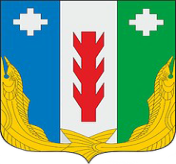 Администрация Порецкого муниципального округа Чувашской РеспубликиПОСТАНОВЛЕНИЕ05.12.2023 № 761с. ПорецкоеЧăваш РеспубликинПăрачкав муниципалитетокругӗн администрацийĕЙЫШĂНУ05.12.2023 № 761Пăрачкав сали